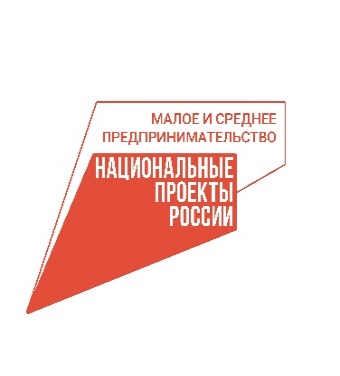 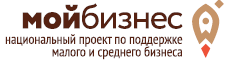 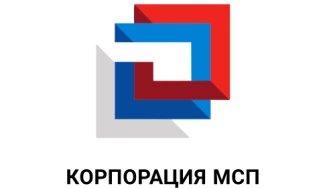 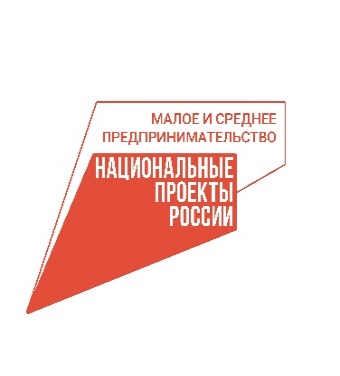 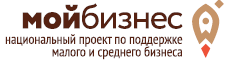 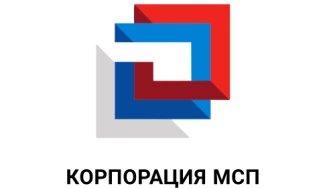 Программа  «Школа предпринимателя»Дата и время проведения: 11.11.2021-19.11.2021 ВРЕМЯПРОГРАММА11 ноября11 ноября15.30-16.20Открытие тренинга. Знакомство с участниками.16.30- 17.30Анализ бизнеса по основным статистикам.Спикер: Шумилова Дина Вячеславовна - сертифицированный партнер по внедрению продукта UDS, владелица компании START POINT12 ноября 12 ноября 10.00-13.00Управление предприятием. Охрана труда.Спикер: Воротников Андрей Валерьевич– эксперт в сфере охраны труда, руководитель регионального центра 13.15-15.00Стратегия предприятия. Организационная структура предприятия.15 ноября15 ноября10.00-14.00Маркетинг. Анализ маркетинга предприятия.Спикер: представители медиакомпания Хорошие люди.14.10-15.10Работа на маркетплейсах.Спикер: Сунцов Владимир Сергеевич – эксперт по маркеплейсам. 16 ноября16 ноября10.00-13.00Как защитить свои права и что нужно знать предпринимателю (прохождение проверок, практические вопросы заключения договоров)Спикер: Красильникова Светлана Владимировна – практикующий юрист для бизнеса (г. Пермь)13.10-15.00Требования закона к используемой кассовой технике. Тонкости выбора.Продажа маркированных товаров. Требования закона, пошаговая инструкция (оборудование, ПО, регистрация в Честном знаке). Спикер: Веретенников Алексей - руководитель отдела продаж группы компаний «К)Сервис»15.00-15.30Разбор домашнего задания по стратегии предприятия.17 ноября17 ноября10.00-11.00Калькуляция себестоимости для производителей продукции/услуг. Калькуляция себестоимости для розничной и оптовой торговли.11.10-13.20Финансовое планирование. Анализ финансового состояния.План движения денежных средств. Рентабельность предприятия.Спикер: Щекотова Ульяна Сергеевна – бухгалтер для индивидуальных предпринимателей и юридических лиц13.30-14.10Система быстрых платежейСпикер: Зубарев Евгений Владимирович – начальник отдела развития и сопровождения операционных процессов управления корпоративного бизнеса АО КБ «Хлынов»14.10-15.00Разбор домашнего задания по маркетингу18 ноября18 ноября10.00-11.30Управление человеческими ресурсами. Поиск и отбор персоналаАнализ структуры действующего персонала.11.40-13.50Система бухгалтерской отчётностиСпикер: Щекотова Ульяна Сергеевна – бухгалтер для индивидуальных предпринимателей и юридических лиц14.00-15.00Разбор домашнего задания по калькуляции себестоимости и финансовому планированию. 19 ноября10.00-10.20Меры поддержки центра «Мой бизнес»10.25-10.40Подведение итогов. Вручение сертификатов.